THE CELEBRATION OF WORSHIPEleventh Sunday in Ordinary Time (A)BALDWIN UNITED PRESBYTERIAN CHURCH201 KNOEDLER ROADPITTSBURGH, PA  15236Rev. Dr. Robert E. Walkup, PastorMrs. Grace Shearer, Organist/Choir Director10.30 A.M.									    June 18, 2017WE GATHER IN THE LIGHT OF CHRIST(Please be seated in silence) First Organ Prelude				       Announcements Second Organ Prelude					      	    Smith		“He Is Lord” Call to Worship			(Psalm 100 )		    	     AntiphonalTHE BODY IS CALLED TOGETHER BY THE SPIRIT*Hymn										       #   6 “Heaven and Earth, and Sea and Air”*Prayer of the DayL: The Lord be with you.P: And also with youL: Let us pray.HIS LIGHT DISPELS OUR DARKNESS*Call to Confession*Prayer of Confession						Unison*Silent Prayer*Assurance of Pardon Gloria Patri									      #546 The Peace Offertory								    “”*Organ Response							      #552*Prayer of Dedication*Doxology									      #544*Hymn										      #110“There’s a Wideness in God’s Mercy”(First Tune: In Babilone)HIS LIGHT GRANTS US VISION Prayer of Illumination 						 Unison First Reading					      Pew Bible pg.   14Genesis 18:1-55  Second Reading				      Pew Bible pg. 155Romans 5:1-8 Gospel Reading 				      Pew Bible pg.     9Matthew 9:35 – 10:8  Sermon								Rev. Walkup“Access” Affirmation of Faith					 Apostles’ CreedHymnal pg. 12; using “Holy Spirit” Prayer of the PeopleWE BEAR THE LIGHT OF CHRIST TO OTHERS*Hymn										      #275“Amazing Grace”*Charge & Blessing*The Recessional									 “”*Please Stand if AbleWORSHIP TEAM TODAY:	Sean Frey, Colleen Frey, Craig FreyWORSHIP TEAM NEXT WEEK: 	Jean Lindberg, Diane McGreevy, Vince                                                       WisbarBIBLE READINGSSUNDAY: 	“Just Like My Father” John 14:8-14MONDAY: 	 “Calmed Storms” Mark 4:35-41 TUESDAY: 	 “Stranded In The Desert” Matthew 6:5-8WEDNESDAY: “Just Help” Matthew 7:9-12THURSDAY: 	 “Deep Roots” Psalm 1:1-6FRIDAY:           “Respond With Love” Luke 6:27-31SATURDAY:    “Supplying Our Needs” Matthew 6:25-34                                                              THOUGHT FOR THE WEEK:  “Let your light shine before others, so that they may see your good works, and give glory to your Father in heaven. Matthew 5:16 (NRSV)***************************************************************************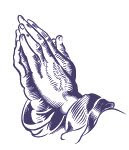 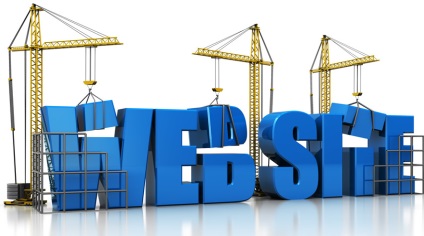 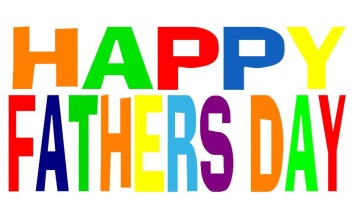 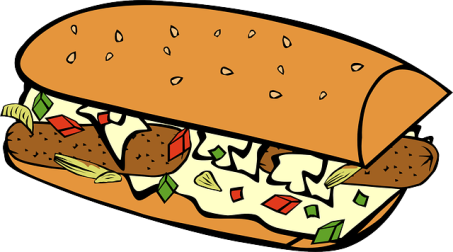 Leader:Make a joyful noise to the Lord, all the earth.People:Worship the Lord with gladness; come into his presence with singing.Leader:Know that the Lord is God. It is he that made us, and we are his; People:we are his people, and the sheep of his pasture.Leader:Enter his gates with thanksgiving, and his courts with praise. Give thanks to him, bless his name, For the Lord is good; People:his steadfast love endures forever, and his faithfulness to all generations.Leader:Almighty God, you alone can bring order to our unruly wills and affections. Give us grace to love what you command and desire what you promise, that in all the changes and chances of this uncertain world, our hearts may be surely fixed where true joys are to be found; through Jesus Christ our Lord, who lives and reigns with you in the unity of the Holy Spirit, one God, forever and ever. Amen.Because we have access to God’s grace through Jesus Christ, we may boldly ask forgiveness and liberation from the bondage of sin. Merciful God, in your gracious presence we confess our sin and the sin of this world. Although Christ is among us as our peace, we are a divided people justifying ourselves as we cling to the values of a broken world. Before we know it, we are in the grip of other powers leading us into the adoration of idols revealed as false when rulers betray, bodies fail and families disappoint. Lord, have mercy upon us; heal and forgive us. Set us free to serve you in the world as agents of your reconciling love in Jesus Christ who taught us to pray, saying: “Our Father…..Amen.”Not by our speaking or doing, but by God's good and precious grace are we saved.Thanks be to God! Amen.Guide us, O God, by your Word and Spirit, that in your light we may see light, in your truth find freedom, and in your will discover peace; through Jesus Christ our Lord. Amen.